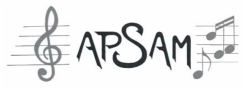 Formulaire de demande d’octroi d’une distinction honorifique APSAMLa société …………………………………………………………………………..……………………………………………………….. représentée par ……………………………….……………………………………………..…….………………………………….. Fonction ……………………………………………..………………………………………………………………………………………. Adresse …………………………………………………………………..…………………………………………………………………….……………………………………………………………………………………………………….…………………………………tél …………………………………………….. E-mail ……………………………………………………….................................demande à l’APSAM de décerner la médaille de - bronze – argent – or – vermeil – brillant et brillant avec palmes pour respectivement 15 – 25 – 35 – 50 – 60 – 65 ans (1) de prestations musicales, instrumentales ouvocales, au sein des différentes sociétés désignées ci-après où l’intéressé(e) a été membre effectif :à M. (Mme) ………………………………………………………………………………………….(Nom de jeune fille pour les dames) Né (e) le………………………………………………………………………………………………….demeurant à (adresse complète) …………………………………………………………………………………….……………………………………………………………………………………….Dénomination de la Société	Genre de société	Durée d'appartenance1 -…………………………………………………………………	……………………………	……………………..2 - ………………………………………………………………..	……………………………	……………………..3 - ………………………………………………………………..	……………………………	……………………..Nous certifions sur l’honneur que la présente déclaration est sincère et exacte.Date d’octroi : ……………………………….Date de remise ………………………………………………………….. Fait à ……………………………………., le …………………………….. Signature ……………………………………………………………………Formulaire à renvoyer rempli en caractère d’imprimerie au Service « Distinctions honorifiques de l’APSAM »,Monsieur Jean-Noël KOCH, rue de Jupille, 133 à 4610 BEYNE-HEUSAYou jeannoelkoch@gmail.com(1) biffer la mention inutilePrésident : Jean-Marie XHONNEUX	Trésorier : Joseph DROOGHAAG :	Secrétaire a.i. : Sylvie GODARDTél : 0478/33.19.31	Tél : 04/381 07 07	Tél : 0479/842654courriel : jeanmarie.xhonneux@skynet.be	courriel : joseph.drooghaag@skynet.be	courriel : secretariat@apsam.beSiège social : APSAM asbl, Place Communale, 7/10 à 4850 MONTZEN tél./fax: 087/65 69 62 courriel : secretariat@apsam.be Compte bancaire : BE74 0001 0050 2407  - Site web : http://www.apsam.be	-  http : //blog-apsam.be